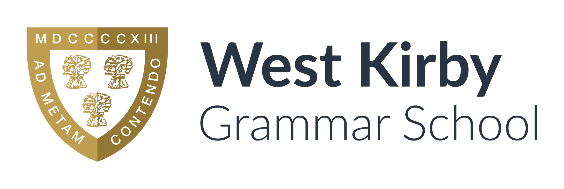 Application for Appointment as Deputy Please complete in Back Ink in BLOCK CAPITALS Pre-Employment Identity & Qualification ChecksTo be completed by the applicantFor Office/Admin Use Only* - Take Copies to be sent with Application & Appointment RequestMONITORING OF APPOINTMENTS FOR EQUAL OPPORTUNITIES1.1.1.Post InformationPost InformationPost InformationPost InformationPost InformationPost InformationPost InformationPost InformationPost InformationPost InformationPost InformationPost InformationPost InformationPost InformationPost InformationPost InformationPosition applied for:Position applied for:Position applied for:Position applied for:Position applied for:Position applied for:Position applied for:Position applied for:Position applied for:Position applied for:Position applied for:Position applied for:Position applied for:Position applied for:Position applied for:Position applied for:Position applied for:Position applied for:Position applied for:Name of School:Name of School:Name of School:Name of School:Name of School:Name of School:Name of School:Name of School:Name of School:Name of School:Name of School:Name of School:Name of School:Name of School:Name of School:Name of School:Name of School:Name of School:Name of School:2.2.2.Personal DetailsPersonal DetailsPersonal DetailsPersonal DetailsPersonal DetailsPersonal DetailsPersonal DetailsPersonal DetailsPersonal DetailsPersonal DetailsPersonal DetailsPersonal DetailsPersonal DetailsPersonal DetailsPersonal DetailsPersonal DetailsTitle:First Name(s):First Name(s):First Name(s):First Name(s):First Name(s):First Name(s):First Name(s):First Name(s):First Name(s):Last Name:Last Name:Last Name:Last Name:Last Name:Last Name:Previous Surname(s) – (if  applicable):Previous Surname(s) – (if  applicable):Previous Surname(s) – (if  applicable):Previous Surname(s) – (if  applicable):Previous Surname(s) – (if  applicable):Previous Surname(s) – (if  applicable):Previous Surname(s) – (if  applicable):Previous Surname(s) – (if  applicable):Previous Surname(s) – (if  applicable):Previous Surname(s) – (if  applicable):Previous Surname(s) – (if  applicable):Previous Surname(s) – (if  applicable):Previous Surname(s) – (if  applicable):Previous Surname(s) – (if  applicable):Previous Surname(s) – (if  applicable):Previous Surname(s) – (if  applicable):Previous Surname(s) – (if  applicable):Address:Address:Address:Address:Address:Address:PostcodePostcodePostcodePostcodeEmail:Email:Email:Email:Email:Email:Email:Tel No:Tel No:Tel No:Tel No:Mobile NoMobile NoMobile NoMobile NoNational Insurance No:National Insurance No:National Insurance No:National Insurance No:National Insurance No:National Insurance No:National Insurance No:National Insurance No:National Insurance No:DFE/TRNNumberDFE/TRNNumberDFE/TRNNumberDFE/TRNNumberDFE/TRNNumberDFE/TRNNumber3.3.3.Current Post DetailsCurrent Post DetailsCurrent Post DetailsCurrent Post DetailsCurrent Post DetailsCurrent Post DetailsCurrent Post DetailsCurrent Post DetailsCurrent Post DetailsCurrent Post DetailsCurrent Post DetailsCurrent Post DetailsCurrent Post DetailsCurrent Post DetailsCurrent Post DetailsCurrent Post DetailsCurrent Post DetailsCurrent Post DetailsCurrent Post DetailsCurrent Post DetailsCurrent Post DetailsCurrent Post DetailsCurrent Post DetailsCurrent Post DetailsCurrent Post DetailsCurrent Post DetailsCurrent Post DetailsCurrent Post DetailsCurrent Post DetailsCurrent Post DetailsCurrent Post DetailsCurrent Post DetailsCurrent Post DetailsCurrent Post DetailsCurrent Post DetailsCurrent Post DetailsCurrent Post DetailsCurrent Post DetailsCurrent Post DetailsCurrent Post DetailsCurrent Post DetailsCurrent Post DetailsPresent Post:Present Post:Present Post:Present Post:Present Post:Present Post:Present Post:Present Post:Present Post:Present Post:Present Post:Present Salary & Pay SpinePresent Salary & Pay SpinePresent Salary & Pay SpinePresent Salary & Pay SpinePresent Salary & Pay SpinePresent Salary & Pay SpinePresent Salary & Pay SpineAdditional Allowances, eg TLRs:Additional Allowances, eg TLRs:Additional Allowances, eg TLRs:Additional Allowances, eg TLRs:Additional Allowances, eg TLRs:Additional Allowances, eg TLRs:Additional Allowances, eg TLRs:Additional Allowances, eg TLRs:Additional Allowances, eg TLRs:Additional Allowances, eg TLRs:Additional Allowances, eg TLRs:Additional Allowances, eg TLRs:Additional Allowances, eg TLRs:Additional Allowances, eg TLRs:Additional Allowances, eg TLRs:Present School:Present School:Present School:Present School:Present School:Present School:Present School:Present School:Present School:Present School:Present School:Present Local Authority:Present Local Authority:Present Local Authority:Present Local Authority:Present Local Authority:Present Local Authority:Present Local Authority:Present Local Authority:Present Local Authority:Present Local Authority:Present Local Authority:Group Size:Group Size:Group Size:Group Size:Group Size:Group Size:Group Size:Group Size:Group Size:Date from:Date from:Date from:Date from:Date from:Date from:Date from:Date from:Date from:Date from:Date from:Date to:Date to:Date to:Date to:Date to:Full or Part Time:Full or Part Time:Full or Part Time:Full or Part Time:Full or Part Time:Full or Part Time:Full or Part Time:Full or Part Time:Full or Part Time:No on Roll:No on Roll:No on Roll:No on Roll:No on Roll:No on Roll:No on Roll:No on Roll:No on Roll:No on Roll:No on Roll:Boys/Girls/Mixed:Boys/Girls/Mixed:Boys/Girls/Mixed:Boys/Girls/Mixed:Boys/Girls/Mixed:Boys/Girls/Mixed:Boys/Girls/Mixed:Boys/Girls/Mixed:Boys/Girls/Mixed:Key Stage/ Subject:Key Stage/ Subject:Key Stage/ Subject:Key Stage/ Subject:Key Stage/ Subject:Key Stage/ Subject:Key Stage/ Subject:Key Stage/ Subject:4.4.4.4.Post School Academic & Professional QualificationsPost School Academic & Professional QualificationsPost School Academic & Professional QualificationsPost School Academic & Professional QualificationsPost School Academic & Professional QualificationsPost School Academic & Professional QualificationsPost School Academic & Professional QualificationsPost School Academic & Professional QualificationsPost School Academic & Professional QualificationsPost School Academic & Professional QualificationsPost School Academic & Professional QualificationsPost School Academic & Professional QualificationsPost School Academic & Professional QualificationsPost School Academic & Professional QualificationsPost School Academic & Professional QualificationsPost School Academic & Professional QualificationsPost School Academic & Professional QualificationsPost School Academic & Professional QualificationsPost School Academic & Professional QualificationsPost School Academic & Professional QualificationsPost School Academic & Professional QualificationsPost School Academic & Professional QualificationsPost School Academic & Professional QualificationsPost School Academic & Professional QualificationsPost School Academic & Professional QualificationsPost School Academic & Professional QualificationsPost School Academic & Professional QualificationsPost School Academic & Professional QualificationsPost School Academic & Professional QualificationsPost School Academic & Professional QualificationsPost School Academic & Professional QualificationsPost School Academic & Professional QualificationsPost School Academic & Professional QualificationsPost School Academic & Professional QualificationsPost School Academic & Professional QualificationsPost School Academic & Professional QualificationsPost School Academic & Professional QualificationsPost School Academic & Professional QualificationsPost School Academic & Professional QualificationsPost School Academic & Professional QualificationsPost School Academic & Professional QualificationsUniversity/CollegeUniversity/CollegeUniversity/CollegeUniversity/CollegeUniversity/CollegeUniversity/CollegeUniversity/CollegeUniversity/CollegeUniversity/CollegeUniversity/CollegeUniversity/CollegeUniversity/CollegeUniversity/CollegeUniversity/CollegeQualification obtained(Class & Division if appropriate)Qualification obtained(Class & Division if appropriate)Qualification obtained(Class & Division if appropriate)Qualification obtained(Class & Division if appropriate)Qualification obtained(Class & Division if appropriate)Qualification obtained(Class & Division if appropriate)Qualification obtained(Class & Division if appropriate)Qualification obtained(Class & Division if appropriate)Qualification obtained(Class & Division if appropriate)Qualification obtained(Class & Division if appropriate)Qualification obtained(Class & Division if appropriate)Qualification obtained(Class & Division if appropriate)Date AwardedDate AwardedDate AwardedDate AwardedDate AwardedDate AwardedDate AwardedDate AwardedDate AwardedDate AwardedDate AwardedDate AwardedSubject(s)Subject(s)Subject(s)Subject(s)Subject(s)Subject(s)Subject(s)5.5.Employment HistoryEmployment HistoryEmployment HistoryEmployment HistoryEmployment HistoryEmployment HistoryEmployment HistoryEmployment HistoryEmployment HistoryEmployment HistoryEmployment HistoryEmployment HistoryEmployment HistoryEmployment HistoryEmployment HistoryEmployment HistoryEmployment HistoryEmployment HistoryEmployment HistoryEmployment HistoryEmployment HistoryEmployment HistoryEmployment HistoryEmployment HistoryEmployment HistoryEmployment HistoryEmployment HistoryEmployment HistoryEmployment HistoryEmployment HistoryEmployment HistoryEmployment HistoryEmployment HistoryEmployment HistoryEmployment HistoryEmployment HistoryEmployment HistoryEmployment HistoryEmployment HistoryEmployment HistoryEmployment HistoryEmployment HistoryEmployment HistoryIn chronological order please, starting with your current post first.  In chronological order please, starting with your current post first.  In chronological order please, starting with your current post first.  In chronological order please, starting with your current post first.  In chronological order please, starting with your current post first.  In chronological order please, starting with your current post first.  In chronological order please, starting with your current post first.  In chronological order please, starting with your current post first.  In chronological order please, starting with your current post first.  In chronological order please, starting with your current post first.  In chronological order please, starting with your current post first.  In chronological order please, starting with your current post first.  In chronological order please, starting with your current post first.  In chronological order please, starting with your current post first.  In chronological order please, starting with your current post first.  In chronological order please, starting with your current post first.  In chronological order please, starting with your current post first.  In chronological order please, starting with your current post first.  In chronological order please, starting with your current post first.  In chronological order please, starting with your current post first.  In chronological order please, starting with your current post first.  In chronological order please, starting with your current post first.  In chronological order please, starting with your current post first.  In chronological order please, starting with your current post first.  In chronological order please, starting with your current post first.  In chronological order please, starting with your current post first.  In chronological order please, starting with your current post first.  In chronological order please, starting with your current post first.  In chronological order please, starting with your current post first.  In chronological order please, starting with your current post first.  In chronological order please, starting with your current post first.  In chronological order please, starting with your current post first.  In chronological order please, starting with your current post first.  In chronological order please, starting with your current post first.  In chronological order please, starting with your current post first.  In chronological order please, starting with your current post first.  In chronological order please, starting with your current post first.  In chronological order please, starting with your current post first.  In chronological order please, starting with your current post first.  In chronological order please, starting with your current post first.  In chronological order please, starting with your current post first.  In chronological order please, starting with your current post first.  In chronological order please, starting with your current post first.  a)a)Current post – Key areas of Responsibility and Achievements.Current post – Key areas of Responsibility and Achievements.Current post – Key areas of Responsibility and Achievements.Current post – Key areas of Responsibility and Achievements.Current post – Key areas of Responsibility and Achievements.Current post – Key areas of Responsibility and Achievements.Current post – Key areas of Responsibility and Achievements.Current post – Key areas of Responsibility and Achievements.Current post – Key areas of Responsibility and Achievements.Current post – Key areas of Responsibility and Achievements.Current post – Key areas of Responsibility and Achievements.Current post – Key areas of Responsibility and Achievements.Current post – Key areas of Responsibility and Achievements.Current post – Key areas of Responsibility and Achievements.Current post – Key areas of Responsibility and Achievements.Current post – Key areas of Responsibility and Achievements.Current post – Key areas of Responsibility and Achievements.Current post – Key areas of Responsibility and Achievements.Current post – Key areas of Responsibility and Achievements.Current post – Key areas of Responsibility and Achievements.Current post – Key areas of Responsibility and Achievements.Current post – Key areas of Responsibility and Achievements.Current post – Key areas of Responsibility and Achievements.Current post – Key areas of Responsibility and Achievements.Current post – Key areas of Responsibility and Achievements.Current post – Key areas of Responsibility and Achievements.Current post – Key areas of Responsibility and Achievements.Current post – Key areas of Responsibility and Achievements.Current post – Key areas of Responsibility and Achievements.Current post – Key areas of Responsibility and Achievements.Current post – Key areas of Responsibility and Achievements.Current post – Key areas of Responsibility and Achievements.Current post – Key areas of Responsibility and Achievements.Current post – Key areas of Responsibility and Achievements.Current post – Key areas of Responsibility and Achievements.Current post – Key areas of Responsibility and Achievements.Current post – Key areas of Responsibility and Achievements.Current post – Key areas of Responsibility and Achievements.Current post – Key areas of Responsibility and Achievements.Current post – Key areas of Responsibility and Achievements.Current post – Key areas of Responsibility and Achievements.Current post – Key areas of Responsibility and Achievements.Current post – Key areas of Responsibility and Achievements.Previous EmploymentPrevious EmploymentPrevious EmploymentPrevious EmploymentPrevious EmploymentPrevious EmploymentPrevious EmploymentPrevious EmploymentPrevious EmploymentPrevious EmploymentPrevious EmploymentPrevious EmploymentPrevious EmploymentPrevious EmploymentPrevious EmploymentPrevious EmploymentPrevious EmploymentPrevious EmploymentPrevious EmploymentPrevious EmploymentPrevious EmploymentPrevious EmploymentPrevious EmploymentPrevious EmploymentPrevious EmploymentPrevious EmploymentPrevious EmploymentPrevious EmploymentPrevious EmploymentPrevious EmploymentPrevious EmploymentPrevious EmploymentPrevious EmploymentPrevious EmploymentPrevious EmploymentPrevious EmploymentPrevious EmploymentPrevious EmploymentPrevious EmploymentPrevious EmploymentPrevious EmploymentPrevious EmploymentPrevious Employmentb)b)School NameSchool NameSchool NameSchool NameSchool NameSchool NameSchool NameSchool NameDates (from & to)Dates (from & to)Dates (from & to)Dates (from & to)Dates (from & to)Dates (from & to)Dates (from & to)Dates (from & to)Dates (from & to)Dates (from & to)Dates (from & to)b)b)Local Authority EmployerLocal Authority EmployerLocal Authority EmployerLocal Authority EmployerLocal Authority EmployerLocal Authority EmployerLocal Authority EmployerLocal Authority EmployerKey Stage/SubjectKey Stage/SubjectKey Stage/SubjectKey Stage/SubjectKey Stage/SubjectKey Stage/SubjectKey Stage/SubjectKey Stage/SubjectKey Stage/SubjectKey Stage/SubjectKey Stage/Subjectb)b)Post Held Additional ResponsibilitiesPost Held Additional ResponsibilitiesPost Held Additional ResponsibilitiesPost Held Additional ResponsibilitiesPost Held Additional ResponsibilitiesPost Held Additional ResponsibilitiesPost Held Additional ResponsibilitiesPost Held Additional ResponsibilitiesNo on RollNo on RollNo on RollNo on RollNo on RollNo on RollNo on RollNo on RollNo on RollNo on RollNo on Rollb)b)Key areas of Responsibility and Achievements.Key areas of Responsibility and Achievements.Key areas of Responsibility and Achievements.Key areas of Responsibility and Achievements.Key areas of Responsibility and Achievements.Key areas of Responsibility and Achievements.Key areas of Responsibility and Achievements.Key areas of Responsibility and Achievements.Key areas of Responsibility and Achievements.Key areas of Responsibility and Achievements.Key areas of Responsibility and Achievements.Key areas of Responsibility and Achievements.Key areas of Responsibility and Achievements.Key areas of Responsibility and Achievements.Key areas of Responsibility and Achievements.Key areas of Responsibility and Achievements.Key areas of Responsibility and Achievements.Key areas of Responsibility and Achievements.Key areas of Responsibility and Achievements.Key areas of Responsibility and Achievements.Key areas of Responsibility and Achievements.Key areas of Responsibility and Achievements.Key areas of Responsibility and Achievements.Key areas of Responsibility and Achievements.Key areas of Responsibility and Achievements.Key areas of Responsibility and Achievements.Key areas of Responsibility and Achievements.Key areas of Responsibility and Achievements.Key areas of Responsibility and Achievements.Key areas of Responsibility and Achievements.Key areas of Responsibility and Achievements.Key areas of Responsibility and Achievements.Key areas of Responsibility and Achievements.Key areas of Responsibility and Achievements.Key areas of Responsibility and Achievements.Key areas of Responsibility and Achievements.Key areas of Responsibility and Achievements.Key areas of Responsibility and Achievements.Key areas of Responsibility and Achievements.Key areas of Responsibility and Achievements.Key areas of Responsibility and Achievements.Key areas of Responsibility and Achievements.Key areas of Responsibility and Achievements.c)c)School NameSchool NameSchool NameSchool NameSchool NameSchool NameSchool NameSchool NameDates (from & to)Dates (from & to)Dates (from & to)Dates (from & to)Dates (from & to)Dates (from & to)Dates (from & to)Dates (from & to)Dates (from & to)Dates (from & to)Dates (from & to)c)c)Local Authority EmployerLocal Authority EmployerLocal Authority EmployerLocal Authority EmployerLocal Authority EmployerLocal Authority EmployerLocal Authority EmployerLocal Authority EmployerKey Stage/ SubjectKey Stage/ SubjectKey Stage/ SubjectKey Stage/ SubjectKey Stage/ SubjectKey Stage/ SubjectKey Stage/ SubjectKey Stage/ SubjectKey Stage/ SubjectKey Stage/ SubjectKey Stage/ Subjectc)c)Post Held Additional ResponsibilitiesPost Held Additional ResponsibilitiesPost Held Additional ResponsibilitiesPost Held Additional ResponsibilitiesPost Held Additional ResponsibilitiesPost Held Additional ResponsibilitiesPost Held Additional ResponsibilitiesPost Held Additional ResponsibilitiesNo on RollNo on RollNo on RollNo on RollNo on RollNo on RollNo on RollNo on RollNo on RollNo on RollNo on Rollc)c)Key areas of Responsibility and Achievements.Key areas of Responsibility and Achievements.Key areas of Responsibility and Achievements.Key areas of Responsibility and Achievements.Key areas of Responsibility and Achievements.Key areas of Responsibility and Achievements.Key areas of Responsibility and Achievements.Key areas of Responsibility and Achievements.Key areas of Responsibility and Achievements.Key areas of Responsibility and Achievements.Key areas of Responsibility and Achievements.Key areas of Responsibility and Achievements.Key areas of Responsibility and Achievements.Key areas of Responsibility and Achievements.Key areas of Responsibility and Achievements.Key areas of Responsibility and Achievements.Key areas of Responsibility and Achievements.Key areas of Responsibility and Achievements.Key areas of Responsibility and Achievements.Key areas of Responsibility and Achievements.Key areas of Responsibility and Achievements.Key areas of Responsibility and Achievements.Key areas of Responsibility and Achievements.Key areas of Responsibility and Achievements.Key areas of Responsibility and Achievements.Key areas of Responsibility and Achievements.Key areas of Responsibility and Achievements.Key areas of Responsibility and Achievements.Key areas of Responsibility and Achievements.Key areas of Responsibility and Achievements.Key areas of Responsibility and Achievements.Key areas of Responsibility and Achievements.Key areas of Responsibility and Achievements.Key areas of Responsibility and Achievements.Key areas of Responsibility and Achievements.Key areas of Responsibility and Achievements.Key areas of Responsibility and Achievements.Key areas of Responsibility and Achievements.Key areas of Responsibility and Achievements.Key areas of Responsibility and Achievements.Key areas of Responsibility and Achievements.Key areas of Responsibility and Achievements.Key areas of Responsibility and Achievements.d)d)School NameSchool NameSchool NameSchool NameSchool NameSchool NameSchool NameSchool NameSchool NameSchool NameSchool NameDates (from & to)Dates (from & to)Dates (from & to)Dates (from & to)Dates (from & to)Dates (from & to)Dates (from & to)Dates (from & to)Dates (from & to)Dates (from & to)Dates (from & to)d)d)Local Authority EmployerLocal Authority EmployerLocal Authority EmployerLocal Authority EmployerLocal Authority EmployerLocal Authority EmployerLocal Authority EmployerLocal Authority EmployerLocal Authority EmployerLocal Authority EmployerLocal Authority EmployerKey Stage/ SubjectKey Stage/ SubjectKey Stage/ SubjectKey Stage/ SubjectKey Stage/ SubjectKey Stage/ SubjectKey Stage/ SubjectKey Stage/ SubjectKey Stage/ SubjectKey Stage/ SubjectKey Stage/ Subjectd)d)Post Held Additional ResponsibilitiesPost Held Additional ResponsibilitiesPost Held Additional ResponsibilitiesPost Held Additional ResponsibilitiesPost Held Additional ResponsibilitiesPost Held Additional ResponsibilitiesPost Held Additional ResponsibilitiesPost Held Additional ResponsibilitiesPost Held Additional ResponsibilitiesPost Held Additional ResponsibilitiesPost Held Additional ResponsibilitiesNo on RollNo on RollNo on RollNo on RollNo on RollNo on RollNo on RollNo on RollNo on RollNo on RollNo on Rolld)d)Key areas of Responsibility and Achievements.Key areas of Responsibility and Achievements.Key areas of Responsibility and Achievements.Key areas of Responsibility and Achievements.Key areas of Responsibility and Achievements.Key areas of Responsibility and Achievements.Key areas of Responsibility and Achievements.Key areas of Responsibility and Achievements.Key areas of Responsibility and Achievements.Key areas of Responsibility and Achievements.Key areas of Responsibility and Achievements.Key areas of Responsibility and Achievements.Key areas of Responsibility and Achievements.Key areas of Responsibility and Achievements.Key areas of Responsibility and Achievements.Key areas of Responsibility and Achievements.Key areas of Responsibility and Achievements.Key areas of Responsibility and Achievements.Key areas of Responsibility and Achievements.Key areas of Responsibility and Achievements.Key areas of Responsibility and Achievements.Key areas of Responsibility and Achievements.Key areas of Responsibility and Achievements.Key areas of Responsibility and Achievements.Key areas of Responsibility and Achievements.Key areas of Responsibility and Achievements.Key areas of Responsibility and Achievements.Key areas of Responsibility and Achievements.Key areas of Responsibility and Achievements.Key areas of Responsibility and Achievements.Key areas of Responsibility and Achievements.Key areas of Responsibility and Achievements.Key areas of Responsibility and Achievements.Key areas of Responsibility and Achievements.Key areas of Responsibility and Achievements.Key areas of Responsibility and Achievements.Key areas of Responsibility and Achievements.Key areas of Responsibility and Achievements.Key areas of Responsibility and Achievements.Key areas of Responsibility and Achievements.Key areas of Responsibility and Achievements.Key areas of Responsibility and Achievements.Key areas of Responsibility and Achievements.e)e)School NameSchool NameSchool NameSchool NameSchool NameSchool NameSchool NameSchool NameSchool NameSchool NameSchool NameDates (from & to)Dates (from & to)Dates (from & to)Dates (from & to)Dates (from & to)Dates (from & to)Dates (from & to)Dates (from & to)Dates (from & to)Dates (from & to)Dates (from & to)e)e)Local Authority EmployerLocal Authority EmployerLocal Authority EmployerLocal Authority EmployerLocal Authority EmployerLocal Authority EmployerLocal Authority EmployerLocal Authority EmployerLocal Authority EmployerLocal Authority EmployerLocal Authority EmployerKey Stage/ SubjectKey Stage/ SubjectKey Stage/ SubjectKey Stage/ SubjectKey Stage/ SubjectKey Stage/ SubjectKey Stage/ SubjectKey Stage/ SubjectKey Stage/ SubjectKey Stage/ SubjectKey Stage/ Subjecte)e)Post Held Additional ResponsibilitiesPost Held Additional ResponsibilitiesPost Held Additional ResponsibilitiesPost Held Additional ResponsibilitiesPost Held Additional ResponsibilitiesPost Held Additional ResponsibilitiesPost Held Additional ResponsibilitiesPost Held Additional ResponsibilitiesPost Held Additional ResponsibilitiesPost Held Additional ResponsibilitiesPost Held Additional ResponsibilitiesNo on RollNo on RollNo on RollNo on RollNo on RollNo on RollNo on RollNo on RollNo on RollNo on RollNo on Rolle)e)Key areas of Responsibility and Achievements.Key areas of Responsibility and Achievements.Key areas of Responsibility and Achievements.Key areas of Responsibility and Achievements.Key areas of Responsibility and Achievements.Key areas of Responsibility and Achievements.Key areas of Responsibility and Achievements.Key areas of Responsibility and Achievements.Key areas of Responsibility and Achievements.Key areas of Responsibility and Achievements.Key areas of Responsibility and Achievements.Key areas of Responsibility and Achievements.Key areas of Responsibility and Achievements.Key areas of Responsibility and Achievements.Key areas of Responsibility and Achievements.Key areas of Responsibility and Achievements.Key areas of Responsibility and Achievements.Key areas of Responsibility and Achievements.Key areas of Responsibility and Achievements.Key areas of Responsibility and Achievements.Key areas of Responsibility and Achievements.Key areas of Responsibility and Achievements.Key areas of Responsibility and Achievements.Key areas of Responsibility and Achievements.Key areas of Responsibility and Achievements.Key areas of Responsibility and Achievements.Key areas of Responsibility and Achievements.Key areas of Responsibility and Achievements.Key areas of Responsibility and Achievements.Key areas of Responsibility and Achievements.Key areas of Responsibility and Achievements.Key areas of Responsibility and Achievements.Key areas of Responsibility and Achievements.Key areas of Responsibility and Achievements.Key areas of Responsibility and Achievements.Key areas of Responsibility and Achievements.Key areas of Responsibility and Achievements.Key areas of Responsibility and Achievements.Key areas of Responsibility and Achievements.Key areas of Responsibility and Achievements.Key areas of Responsibility and Achievements.Key areas of Responsibility and Achievements.Key areas of Responsibility and Achievements.f)f)School NameSchool NameSchool NameSchool NameSchool NameSchool NameSchool NameSchool NameSchool NameSchool NameSchool NameDates (from & to)Dates (from & to)Dates (from & to)Dates (from & to)Dates (from & to)Dates (from & to)Dates (from & to)Dates (from & to)Dates (from & to)Dates (from & to)Dates (from & to)f)f)Local Authority EmployerLocal Authority EmployerLocal Authority EmployerLocal Authority EmployerLocal Authority EmployerLocal Authority EmployerLocal Authority EmployerLocal Authority EmployerLocal Authority EmployerLocal Authority EmployerLocal Authority EmployerKey Stage/ SubjectKey Stage/ SubjectKey Stage/ SubjectKey Stage/ SubjectKey Stage/ SubjectKey Stage/ SubjectKey Stage/ SubjectKey Stage/ SubjectKey Stage/ SubjectKey Stage/ SubjectKey Stage/ Subjectf)f)Post Held Additional ResponsibilitiesPost Held Additional ResponsibilitiesPost Held Additional ResponsibilitiesPost Held Additional ResponsibilitiesPost Held Additional ResponsibilitiesPost Held Additional ResponsibilitiesPost Held Additional ResponsibilitiesPost Held Additional ResponsibilitiesPost Held Additional ResponsibilitiesPost Held Additional ResponsibilitiesPost Held Additional ResponsibilitiesNo on RollNo on RollNo on RollNo on RollNo on RollNo on RollNo on RollNo on RollNo on RollNo on RollNo on Rollf)f)Key areas of Responsibility and Achievements.Key areas of Responsibility and Achievements.Key areas of Responsibility and Achievements.Key areas of Responsibility and Achievements.Key areas of Responsibility and Achievements.Key areas of Responsibility and Achievements.Key areas of Responsibility and Achievements.Key areas of Responsibility and Achievements.Key areas of Responsibility and Achievements.Key areas of Responsibility and Achievements.Key areas of Responsibility and Achievements.Key areas of Responsibility and Achievements.Key areas of Responsibility and Achievements.Key areas of Responsibility and Achievements.Key areas of Responsibility and Achievements.Key areas of Responsibility and Achievements.Key areas of Responsibility and Achievements.Key areas of Responsibility and Achievements.Key areas of Responsibility and Achievements.Key areas of Responsibility and Achievements.Key areas of Responsibility and Achievements.Key areas of Responsibility and Achievements.Key areas of Responsibility and Achievements.Key areas of Responsibility and Achievements.Key areas of Responsibility and Achievements.Key areas of Responsibility and Achievements.Key areas of Responsibility and Achievements.Key areas of Responsibility and Achievements.Key areas of Responsibility and Achievements.Key areas of Responsibility and Achievements.Key areas of Responsibility and Achievements.Key areas of Responsibility and Achievements.Key areas of Responsibility and Achievements.Key areas of Responsibility and Achievements.Key areas of Responsibility and Achievements.Key areas of Responsibility and Achievements.Key areas of Responsibility and Achievements.Key areas of Responsibility and Achievements.Key areas of Responsibility and Achievements.Key areas of Responsibility and Achievements.Key areas of Responsibility and Achievements.Key areas of Responsibility and Achievements.Key areas of Responsibility and Achievements.If required, continue on an additional sheet.  Please tick if you have attached an additional employment history sheet.    If required, continue on an additional sheet.  Please tick if you have attached an additional employment history sheet.    If required, continue on an additional sheet.  Please tick if you have attached an additional employment history sheet.    If required, continue on an additional sheet.  Please tick if you have attached an additional employment history sheet.    If required, continue on an additional sheet.  Please tick if you have attached an additional employment history sheet.    If required, continue on an additional sheet.  Please tick if you have attached an additional employment history sheet.    If required, continue on an additional sheet.  Please tick if you have attached an additional employment history sheet.    If required, continue on an additional sheet.  Please tick if you have attached an additional employment history sheet.    If required, continue on an additional sheet.  Please tick if you have attached an additional employment history sheet.    If required, continue on an additional sheet.  Please tick if you have attached an additional employment history sheet.    If required, continue on an additional sheet.  Please tick if you have attached an additional employment history sheet.    If required, continue on an additional sheet.  Please tick if you have attached an additional employment history sheet.    If required, continue on an additional sheet.  Please tick if you have attached an additional employment history sheet.    If required, continue on an additional sheet.  Please tick if you have attached an additional employment history sheet.    If required, continue on an additional sheet.  Please tick if you have attached an additional employment history sheet.    If required, continue on an additional sheet.  Please tick if you have attached an additional employment history sheet.    If required, continue on an additional sheet.  Please tick if you have attached an additional employment history sheet.    If required, continue on an additional sheet.  Please tick if you have attached an additional employment history sheet.    If required, continue on an additional sheet.  Please tick if you have attached an additional employment history sheet.    If required, continue on an additional sheet.  Please tick if you have attached an additional employment history sheet.    If required, continue on an additional sheet.  Please tick if you have attached an additional employment history sheet.    If required, continue on an additional sheet.  Please tick if you have attached an additional employment history sheet.    If required, continue on an additional sheet.  Please tick if you have attached an additional employment history sheet.    If required, continue on an additional sheet.  Please tick if you have attached an additional employment history sheet.    If required, continue on an additional sheet.  Please tick if you have attached an additional employment history sheet.    If required, continue on an additional sheet.  Please tick if you have attached an additional employment history sheet.    If required, continue on an additional sheet.  Please tick if you have attached an additional employment history sheet.    If required, continue on an additional sheet.  Please tick if you have attached an additional employment history sheet.    If required, continue on an additional sheet.  Please tick if you have attached an additional employment history sheet.    If required, continue on an additional sheet.  Please tick if you have attached an additional employment history sheet.    If required, continue on an additional sheet.  Please tick if you have attached an additional employment history sheet.    If required, continue on an additional sheet.  Please tick if you have attached an additional employment history sheet.    If required, continue on an additional sheet.  Please tick if you have attached an additional employment history sheet.    If required, continue on an additional sheet.  Please tick if you have attached an additional employment history sheet.    If required, continue on an additional sheet.  Please tick if you have attached an additional employment history sheet.    If required, continue on an additional sheet.  Please tick if you have attached an additional employment history sheet.    If required, continue on an additional sheet.  Please tick if you have attached an additional employment history sheet.    If required, continue on an additional sheet.  Please tick if you have attached an additional employment history sheet.    If required, continue on an additional sheet.  Please tick if you have attached an additional employment history sheet.    If required, continue on an additional sheet.  Please tick if you have attached an additional employment history sheet.    If required, continue on an additional sheet.  Please tick if you have attached an additional employment history sheet.    If required, continue on an additional sheet.  Please tick if you have attached an additional employment history sheet.    If required, continue on an additional sheet.  Please tick if you have attached an additional employment history sheet.    6.6.Other Non-Teaching Employment or ExperienceOther Non-Teaching Employment or ExperienceOther Non-Teaching Employment or ExperienceOther Non-Teaching Employment or ExperienceOther Non-Teaching Employment or ExperienceOther Non-Teaching Employment or ExperienceOther Non-Teaching Employment or ExperienceOther Non-Teaching Employment or ExperienceOther Non-Teaching Employment or ExperienceOther Non-Teaching Employment or ExperienceOther Non-Teaching Employment or ExperienceOther Non-Teaching Employment or ExperienceOther Non-Teaching Employment or ExperienceOther Non-Teaching Employment or ExperienceOther Non-Teaching Employment or ExperienceOther Non-Teaching Employment or ExperienceOther Non-Teaching Employment or ExperienceOther Non-Teaching Employment or ExperienceOther Non-Teaching Employment or ExperienceOther Non-Teaching Employment or ExperienceOther Non-Teaching Employment or ExperienceOther Non-Teaching Employment or ExperienceOther Non-Teaching Employment or ExperienceOther Non-Teaching Employment or ExperienceOther Non-Teaching Employment or ExperienceOther Non-Teaching Employment or ExperienceOther Non-Teaching Employment or ExperienceOther Non-Teaching Employment or ExperienceOther Non-Teaching Employment or ExperienceOther Non-Teaching Employment or ExperienceOther Non-Teaching Employment or ExperienceOther Non-Teaching Employment or ExperienceOther Non-Teaching Employment or ExperienceOther Non-Teaching Employment or ExperienceOther Non-Teaching Employment or ExperienceOther Non-Teaching Employment or ExperienceOther Non-Teaching Employment or ExperienceOther Non-Teaching Employment or ExperienceOther Non-Teaching Employment or ExperienceOther Non-Teaching Employment or ExperienceOther Non-Teaching Employment or ExperienceOther Non-Teaching Employment or ExperienceOther Non-Teaching Employment or ExperienceExamples include Further Education, voluntary work, Youth Service, Vocational, etcExamples include Further Education, voluntary work, Youth Service, Vocational, etcExamples include Further Education, voluntary work, Youth Service, Vocational, etcExamples include Further Education, voluntary work, Youth Service, Vocational, etcExamples include Further Education, voluntary work, Youth Service, Vocational, etcExamples include Further Education, voluntary work, Youth Service, Vocational, etcExamples include Further Education, voluntary work, Youth Service, Vocational, etcExamples include Further Education, voluntary work, Youth Service, Vocational, etcExamples include Further Education, voluntary work, Youth Service, Vocational, etcExamples include Further Education, voluntary work, Youth Service, Vocational, etcExamples include Further Education, voluntary work, Youth Service, Vocational, etcExamples include Further Education, voluntary work, Youth Service, Vocational, etcExamples include Further Education, voluntary work, Youth Service, Vocational, etcExamples include Further Education, voluntary work, Youth Service, Vocational, etcExamples include Further Education, voluntary work, Youth Service, Vocational, etcExamples include Further Education, voluntary work, Youth Service, Vocational, etcExamples include Further Education, voluntary work, Youth Service, Vocational, etcExamples include Further Education, voluntary work, Youth Service, Vocational, etcExamples include Further Education, voluntary work, Youth Service, Vocational, etcExamples include Further Education, voluntary work, Youth Service, Vocational, etcExamples include Further Education, voluntary work, Youth Service, Vocational, etcExamples include Further Education, voluntary work, Youth Service, Vocational, etcExamples include Further Education, voluntary work, Youth Service, Vocational, etcExamples include Further Education, voluntary work, Youth Service, Vocational, etcExamples include Further Education, voluntary work, Youth Service, Vocational, etcExamples include Further Education, voluntary work, Youth Service, Vocational, etcExamples include Further Education, voluntary work, Youth Service, Vocational, etcExamples include Further Education, voluntary work, Youth Service, Vocational, etcExamples include Further Education, voluntary work, Youth Service, Vocational, etcExamples include Further Education, voluntary work, Youth Service, Vocational, etcExamples include Further Education, voluntary work, Youth Service, Vocational, etcExamples include Further Education, voluntary work, Youth Service, Vocational, etcExamples include Further Education, voluntary work, Youth Service, Vocational, etcExamples include Further Education, voluntary work, Youth Service, Vocational, etcExamples include Further Education, voluntary work, Youth Service, Vocational, etcExamples include Further Education, voluntary work, Youth Service, Vocational, etcExamples include Further Education, voluntary work, Youth Service, Vocational, etcExamples include Further Education, voluntary work, Youth Service, Vocational, etcExamples include Further Education, voluntary work, Youth Service, Vocational, etcExamples include Further Education, voluntary work, Youth Service, Vocational, etcExamples include Further Education, voluntary work, Youth Service, Vocational, etcExamples include Further Education, voluntary work, Youth Service, Vocational, etcExamples include Further Education, voluntary work, Youth Service, Vocational, etcPost/StatusPost/StatusPost/StatusPost/StatusPost/StatusPost/StatusPost/StatusPost/StatusPost/StatusPost/StatusPost/StatusPost/StatusLA/Responsible BodyLA/Responsible BodyLA/Responsible BodyLA/Responsible BodyLA/Responsible BodyLA/Responsible BodyLA/Responsible BodyLA/Responsible BodyLA/Responsible BodyLA/Responsible BodyLA/Responsible BodyLA/Responsible BodyLA/Responsible BodyLA/Responsible BodyLA/Responsible BodyLA/Responsible BodyLA/Responsible BodyLA/Responsible BodyLA/Responsible BodyLA/Responsible BodyLA/Responsible BodyLA/Responsible BodyLA/Responsible BodyLA/Responsible BodyDatesDatesDatesDatesDatesDatesDatesDatesDatesPost/StatusPost/StatusPost/StatusPost/StatusPost/StatusPost/StatusPost/StatusPost/StatusPost/StatusPost/StatusPost/StatusPost/StatusLA/Responsible BodyLA/Responsible BodyLA/Responsible BodyLA/Responsible BodyLA/Responsible BodyLA/Responsible BodyLA/Responsible BodyLA/Responsible BodyLA/Responsible BodyLA/Responsible BodyLA/Responsible BodyLA/Responsible BodyLA/Responsible BodyLA/Responsible BodyLA/Responsible BodyLA/Responsible BodyLA/Responsible BodyLA/Responsible BodyLA/Responsible BodyLA/Responsible BodyLA/Responsible BodyLA/Responsible BodyLA/Responsible BodyLA/Responsible BodyFromFromFromFromFromFromToToTo7.7.Recent & Relevant Training Courses Recent & Relevant Training Courses Recent & Relevant Training Courses Recent & Relevant Training Courses Recent & Relevant Training Courses Recent & Relevant Training Courses Recent & Relevant Training Courses Recent & Relevant Training Courses Recent & Relevant Training Courses Recent & Relevant Training Courses Recent & Relevant Training Courses Recent & Relevant Training Courses Recent & Relevant Training Courses Recent & Relevant Training Courses Recent & Relevant Training Courses Recent & Relevant Training Courses Recent & Relevant Training Courses Recent & Relevant Training Courses Recent & Relevant Training Courses Recent & Relevant Training Courses Recent & Relevant Training Courses Recent & Relevant Training Courses Recent & Relevant Training Courses Recent & Relevant Training Courses Recent & Relevant Training Courses Recent & Relevant Training Courses Recent & Relevant Training Courses Recent & Relevant Training Courses Recent & Relevant Training Courses Recent & Relevant Training Courses Recent & Relevant Training Courses Recent & Relevant Training Courses Recent & Relevant Training Courses Recent & Relevant Training Courses Recent & Relevant Training Courses Recent & Relevant Training Courses Recent & Relevant Training Courses Recent & Relevant Training Courses Recent & Relevant Training Courses Recent & Relevant Training Courses Recent & Relevant Training Courses Recent & Relevant Training Courses Recent & Relevant Training Courses Courses attended other than initial training in the last 3 years, including short courses & seminars.Courses attended other than initial training in the last 3 years, including short courses & seminars.Courses attended other than initial training in the last 3 years, including short courses & seminars.Courses attended other than initial training in the last 3 years, including short courses & seminars.Courses attended other than initial training in the last 3 years, including short courses & seminars.Courses attended other than initial training in the last 3 years, including short courses & seminars.Courses attended other than initial training in the last 3 years, including short courses & seminars.Courses attended other than initial training in the last 3 years, including short courses & seminars.Courses attended other than initial training in the last 3 years, including short courses & seminars.Courses attended other than initial training in the last 3 years, including short courses & seminars.Courses attended other than initial training in the last 3 years, including short courses & seminars.Courses attended other than initial training in the last 3 years, including short courses & seminars.Courses attended other than initial training in the last 3 years, including short courses & seminars.Courses attended other than initial training in the last 3 years, including short courses & seminars.Courses attended other than initial training in the last 3 years, including short courses & seminars.Courses attended other than initial training in the last 3 years, including short courses & seminars.Courses attended other than initial training in the last 3 years, including short courses & seminars.Courses attended other than initial training in the last 3 years, including short courses & seminars.Courses attended other than initial training in the last 3 years, including short courses & seminars.Courses attended other than initial training in the last 3 years, including short courses & seminars.Courses attended other than initial training in the last 3 years, including short courses & seminars.Courses attended other than initial training in the last 3 years, including short courses & seminars.Courses attended other than initial training in the last 3 years, including short courses & seminars.Courses attended other than initial training in the last 3 years, including short courses & seminars.Courses attended other than initial training in the last 3 years, including short courses & seminars.Courses attended other than initial training in the last 3 years, including short courses & seminars.Courses attended other than initial training in the last 3 years, including short courses & seminars.Courses attended other than initial training in the last 3 years, including short courses & seminars.Courses attended other than initial training in the last 3 years, including short courses & seminars.Courses attended other than initial training in the last 3 years, including short courses & seminars.Courses attended other than initial training in the last 3 years, including short courses & seminars.Courses attended other than initial training in the last 3 years, including short courses & seminars.Courses attended other than initial training in the last 3 years, including short courses & seminars.Courses attended other than initial training in the last 3 years, including short courses & seminars.Courses attended other than initial training in the last 3 years, including short courses & seminars.Courses attended other than initial training in the last 3 years, including short courses & seminars.Courses attended other than initial training in the last 3 years, including short courses & seminars.Courses attended other than initial training in the last 3 years, including short courses & seminars.Courses attended other than initial training in the last 3 years, including short courses & seminars.Courses attended other than initial training in the last 3 years, including short courses & seminars.Courses attended other than initial training in the last 3 years, including short courses & seminars.Courses attended other than initial training in the last 3 years, including short courses & seminars.Courses attended other than initial training in the last 3 years, including short courses & seminars.Title of CourseTitle of CourseTitle of CourseTitle of CourseTitle of CourseTitle of CourseTitle of CourseTitle of CourseTitle of CourseTitle of CourseTitle of CourseTitle of CourseTitle of CourseTitle of CourseTitle of CourseTitle of CourseTitle of CourseTitle of CourseTitle of CourseTitle of CourseTitle of CourseTitle of CourseTitle of CourseTitle of CourseTitle of CourseTitle of CourseTitle of CourseDurationDurationDurationDurationDurationDurationDurationDurationDurationDurationDurationDurationDurationDurationDurationDurationDatesDates8.8.Letter of ApplicationLetter of ApplicationLetter of ApplicationLetter of ApplicationLetter of ApplicationLetter of ApplicationLetter of ApplicationLetter of ApplicationLetter of ApplicationLetter of ApplicationLetter of ApplicationLetter of ApplicationLetter of ApplicationLetter of ApplicationLetter of ApplicationLetter of ApplicationLetter of ApplicationLetter of ApplicationLetter of ApplicationLetter of ApplicationLetter of ApplicationLetter of ApplicationLetter of ApplicationLetter of ApplicationLetter of ApplicationLetter of ApplicationLetter of ApplicationLetter of ApplicationLetter of ApplicationLetter of ApplicationLetter of ApplicationLetter of ApplicationLetter of ApplicationLetter of ApplicationLetter of ApplicationLetter of ApplicationLetter of ApplicationLetter of ApplicationLetter of ApplicationLetter of ApplicationLetter of ApplicationLetter of ApplicationLetter of ApplicationPlease indicate whether you have attached a letter of application(maximum no of pages 2 x A4) and a review of one curriculum initiative you have successfully introduced at your current school. Please note CVs will not be passed on to the Selection Panel.Please indicate whether you have attached a letter of application(maximum no of pages 2 x A4) and a review of one curriculum initiative you have successfully introduced at your current school. Please note CVs will not be passed on to the Selection Panel.Please indicate whether you have attached a letter of application(maximum no of pages 2 x A4) and a review of one curriculum initiative you have successfully introduced at your current school. Please note CVs will not be passed on to the Selection Panel.Please indicate whether you have attached a letter of application(maximum no of pages 2 x A4) and a review of one curriculum initiative you have successfully introduced at your current school. Please note CVs will not be passed on to the Selection Panel.Please indicate whether you have attached a letter of application(maximum no of pages 2 x A4) and a review of one curriculum initiative you have successfully introduced at your current school. Please note CVs will not be passed on to the Selection Panel.Please indicate whether you have attached a letter of application(maximum no of pages 2 x A4) and a review of one curriculum initiative you have successfully introduced at your current school. Please note CVs will not be passed on to the Selection Panel.Please indicate whether you have attached a letter of application(maximum no of pages 2 x A4) and a review of one curriculum initiative you have successfully introduced at your current school. Please note CVs will not be passed on to the Selection Panel.Please indicate whether you have attached a letter of application(maximum no of pages 2 x A4) and a review of one curriculum initiative you have successfully introduced at your current school. Please note CVs will not be passed on to the Selection Panel.Please indicate whether you have attached a letter of application(maximum no of pages 2 x A4) and a review of one curriculum initiative you have successfully introduced at your current school. Please note CVs will not be passed on to the Selection Panel.Please indicate whether you have attached a letter of application(maximum no of pages 2 x A4) and a review of one curriculum initiative you have successfully introduced at your current school. Please note CVs will not be passed on to the Selection Panel.Please indicate whether you have attached a letter of application(maximum no of pages 2 x A4) and a review of one curriculum initiative you have successfully introduced at your current school. Please note CVs will not be passed on to the Selection Panel.Please indicate whether you have attached a letter of application(maximum no of pages 2 x A4) and a review of one curriculum initiative you have successfully introduced at your current school. Please note CVs will not be passed on to the Selection Panel.Please indicate whether you have attached a letter of application(maximum no of pages 2 x A4) and a review of one curriculum initiative you have successfully introduced at your current school. Please note CVs will not be passed on to the Selection Panel.Please indicate whether you have attached a letter of application(maximum no of pages 2 x A4) and a review of one curriculum initiative you have successfully introduced at your current school. Please note CVs will not be passed on to the Selection Panel.Please indicate whether you have attached a letter of application(maximum no of pages 2 x A4) and a review of one curriculum initiative you have successfully introduced at your current school. Please note CVs will not be passed on to the Selection Panel.Please indicate whether you have attached a letter of application(maximum no of pages 2 x A4) and a review of one curriculum initiative you have successfully introduced at your current school. Please note CVs will not be passed on to the Selection Panel.Please indicate whether you have attached a letter of application(maximum no of pages 2 x A4) and a review of one curriculum initiative you have successfully introduced at your current school. Please note CVs will not be passed on to the Selection Panel.Please indicate whether you have attached a letter of application(maximum no of pages 2 x A4) and a review of one curriculum initiative you have successfully introduced at your current school. Please note CVs will not be passed on to the Selection Panel.Please indicate whether you have attached a letter of application(maximum no of pages 2 x A4) and a review of one curriculum initiative you have successfully introduced at your current school. Please note CVs will not be passed on to the Selection Panel.Please indicate whether you have attached a letter of application(maximum no of pages 2 x A4) and a review of one curriculum initiative you have successfully introduced at your current school. Please note CVs will not be passed on to the Selection Panel.Please indicate whether you have attached a letter of application(maximum no of pages 2 x A4) and a review of one curriculum initiative you have successfully introduced at your current school. Please note CVs will not be passed on to the Selection Panel.Please indicate whether you have attached a letter of application(maximum no of pages 2 x A4) and a review of one curriculum initiative you have successfully introduced at your current school. Please note CVs will not be passed on to the Selection Panel.Please indicate whether you have attached a letter of application(maximum no of pages 2 x A4) and a review of one curriculum initiative you have successfully introduced at your current school. Please note CVs will not be passed on to the Selection Panel.Please indicate whether you have attached a letter of application(maximum no of pages 2 x A4) and a review of one curriculum initiative you have successfully introduced at your current school. Please note CVs will not be passed on to the Selection Panel.Please indicate whether you have attached a letter of application(maximum no of pages 2 x A4) and a review of one curriculum initiative you have successfully introduced at your current school. Please note CVs will not be passed on to the Selection Panel.Please indicate whether you have attached a letter of application(maximum no of pages 2 x A4) and a review of one curriculum initiative you have successfully introduced at your current school. Please note CVs will not be passed on to the Selection Panel.Please indicate whether you have attached a letter of application(maximum no of pages 2 x A4) and a review of one curriculum initiative you have successfully introduced at your current school. Please note CVs will not be passed on to the Selection Panel.Please indicate whether you have attached a letter of application(maximum no of pages 2 x A4) and a review of one curriculum initiative you have successfully introduced at your current school. Please note CVs will not be passed on to the Selection Panel.Please indicate whether you have attached a letter of application(maximum no of pages 2 x A4) and a review of one curriculum initiative you have successfully introduced at your current school. Please note CVs will not be passed on to the Selection Panel.Please indicate whether you have attached a letter of application(maximum no of pages 2 x A4) and a review of one curriculum initiative you have successfully introduced at your current school. Please note CVs will not be passed on to the Selection Panel.Please indicate whether you have attached a letter of application(maximum no of pages 2 x A4) and a review of one curriculum initiative you have successfully introduced at your current school. Please note CVs will not be passed on to the Selection Panel.Please indicate whether you have attached a letter of application(maximum no of pages 2 x A4) and a review of one curriculum initiative you have successfully introduced at your current school. Please note CVs will not be passed on to the Selection Panel.Please indicate whether you have attached a letter of application(maximum no of pages 2 x A4) and a review of one curriculum initiative you have successfully introduced at your current school. Please note CVs will not be passed on to the Selection Panel.Please indicate whether you have attached a letter of application(maximum no of pages 2 x A4) and a review of one curriculum initiative you have successfully introduced at your current school. Please note CVs will not be passed on to the Selection Panel.Please indicate whether you have attached a letter of application(maximum no of pages 2 x A4) and a review of one curriculum initiative you have successfully introduced at your current school. Please note CVs will not be passed on to the Selection Panel.Please indicate whether you have attached a letter of application(maximum no of pages 2 x A4) and a review of one curriculum initiative you have successfully introduced at your current school. Please note CVs will not be passed on to the Selection Panel.Please indicate whether you have attached a letter of application(maximum no of pages 2 x A4) and a review of one curriculum initiative you have successfully introduced at your current school. Please note CVs will not be passed on to the Selection Panel.Please indicate whether you have attached a letter of application(maximum no of pages 2 x A4) and a review of one curriculum initiative you have successfully introduced at your current school. Please note CVs will not be passed on to the Selection Panel.Please indicate whether you have attached a letter of application(maximum no of pages 2 x A4) and a review of one curriculum initiative you have successfully introduced at your current school. Please note CVs will not be passed on to the Selection Panel.Please indicate whether you have attached a letter of application(maximum no of pages 2 x A4) and a review of one curriculum initiative you have successfully introduced at your current school. Please note CVs will not be passed on to the Selection Panel.Please indicate whether you have attached a letter of application(maximum no of pages 2 x A4) and a review of one curriculum initiative you have successfully introduced at your current school. Please note CVs will not be passed on to the Selection Panel.Please indicate whether you have attached a letter of application(maximum no of pages 2 x A4) and a review of one curriculum initiative you have successfully introduced at your current school. Please note CVs will not be passed on to the Selection Panel.Please indicate whether you have attached a letter of application(maximum no of pages 2 x A4) and a review of one curriculum initiative you have successfully introduced at your current school. Please note CVs will not be passed on to the Selection Panel.Letter attached  (please tick one)	Letter attached  (please tick one)	Letter attached  (please tick one)	Letter attached  (please tick one)	Letter attached  (please tick one)	Letter attached  (please tick one)	Letter attached  (please tick one)	Letter attached  (please tick one)	Letter attached  (please tick one)	Letter attached  (please tick one)	Letter attached  (please tick one)	Letter attached  (please tick one)	Letter attached  (please tick one)	Letter attached  (please tick one)	Letter attached  (please tick one)	Letter attached  (please tick one)	Letter attached  (please tick one)	Letter attached  (please tick one)	Letter attached  (please tick one)	Letter attached  (please tick one)	Letter attached  (please tick one)		Yes		No	Yes		No	Yes		No	Yes		No	Yes		No	Yes		No	Yes		No	Yes		No	Yes		No	Yes		No	Yes		No	Yes		No	Yes		No	Yes		No	Yes		No	Yes		No	Yes		No	Yes		No	Yes		No	Yes		No	Yes		No	Yes		No9.9.RefereesRefereesRefereesRefereesRefereesRefereesRefereesRefereesRefereesRefereesRefereesRefereesRefereesRefereesRefereesRefereesRefereesRefereesRefereesRefereesRefereesRefereesRefereesRefereesRefereesRefereesRefereesRefereesRefereesRefereesRefereesRefereesRefereesRefereesRefereesRefereesRefereesRefereesRefereesRefereesRefereesRefereesRefereesPlease give details of 2 referees, the first must be your current or most recent employer.Please give details of 2 referees, the first must be your current or most recent employer.Please give details of 2 referees, the first must be your current or most recent employer.Please give details of 2 referees, the first must be your current or most recent employer.Please give details of 2 referees, the first must be your current or most recent employer.Please give details of 2 referees, the first must be your current or most recent employer.Please give details of 2 referees, the first must be your current or most recent employer.Please give details of 2 referees, the first must be your current or most recent employer.Please give details of 2 referees, the first must be your current or most recent employer.Please give details of 2 referees, the first must be your current or most recent employer.Please give details of 2 referees, the first must be your current or most recent employer.Please give details of 2 referees, the first must be your current or most recent employer.Please give details of 2 referees, the first must be your current or most recent employer.Please give details of 2 referees, the first must be your current or most recent employer.Please give details of 2 referees, the first must be your current or most recent employer.Please give details of 2 referees, the first must be your current or most recent employer.Please give details of 2 referees, the first must be your current or most recent employer.Please give details of 2 referees, the first must be your current or most recent employer.Please give details of 2 referees, the first must be your current or most recent employer.Please give details of 2 referees, the first must be your current or most recent employer.Please give details of 2 referees, the first must be your current or most recent employer.Please give details of 2 referees, the first must be your current or most recent employer.Please give details of 2 referees, the first must be your current or most recent employer.Please give details of 2 referees, the first must be your current or most recent employer.Please give details of 2 referees, the first must be your current or most recent employer.Please give details of 2 referees, the first must be your current or most recent employer.Please give details of 2 referees, the first must be your current or most recent employer.Please give details of 2 referees, the first must be your current or most recent employer.Please give details of 2 referees, the first must be your current or most recent employer.Please give details of 2 referees, the first must be your current or most recent employer.Please give details of 2 referees, the first must be your current or most recent employer.Please give details of 2 referees, the first must be your current or most recent employer.Please give details of 2 referees, the first must be your current or most recent employer.Please give details of 2 referees, the first must be your current or most recent employer.Please give details of 2 referees, the first must be your current or most recent employer.Please give details of 2 referees, the first must be your current or most recent employer.Please give details of 2 referees, the first must be your current or most recent employer.Please give details of 2 referees, the first must be your current or most recent employer.Please give details of 2 referees, the first must be your current or most recent employer.Please give details of 2 referees, the first must be your current or most recent employer.Please give details of 2 referees, the first must be your current or most recent employer.Please give details of 2 referees, the first must be your current or most recent employer.Please give details of 2 referees, the first must be your current or most recent employer.Referee No1 (Current Emp)Referee No1 (Current Emp)Referee No1 (Current Emp)Referee No1 (Current Emp)Referee No1 (Current Emp)Referee No1 (Current Emp)Referee No1 (Current Emp)Referee No1 (Current Emp)Referee No1 (Current Emp)Referee No1 (Current Emp)Referee No1 (Current Emp)Referee No1 (Current Emp)Referee No1 (Current Emp)Referee No1 (Current Emp)Referee No1 (Current Emp)Referee No1 (Current Emp)Referee No1 (Current Emp)Referee No1 (Current Emp)Referee No1 (Current Emp)Referee No1 (Current Emp)Referee No1 (Current Emp)Referee No1 (Current Emp)Referee No1 (Current Emp)Referee No1 (Current Emp)Referee No 2Referee No 2Referee No 2Referee No 2Referee No 2Referee No 2Referee No 2Referee No 2Referee No 2Referee No 2Referee No 2Referee No 2Referee No 2Referee No 2Referee No 2Referee No 2Referee No 2Referee No 2Referee No 2Referee No 2Referee No 2NameNameNameNameNameNameNameNameNameNameNamePositionPositionPositionPositionPositionPositionPositionPositionPositionPositionPositionAddressAddressAddressAddressAddressAddressAddressAddressAddressAddressAddressTel NoTel NoTel NoTel NoTel NoTel NoTel NoTel NoTel NoTel NoTel NoE-MailE-MailE-MailE-MailE-MailE-MailE-MailE-MailE-MailE-MailE-MailName of employerName of employerName of employerName of employerName of employerName of employerName of employerName of employerName of employerName of employerName of employerPlease note that, if you are shortlisted, We will contact these referees and we will request references prior to interviewPlease indicate if your referees can be contacted at this stage:Yes                                                                                    No Please note that, if you are shortlisted, We will contact these referees and we will request references prior to interviewPlease indicate if your referees can be contacted at this stage:Yes                                                                                    No Please note that, if you are shortlisted, We will contact these referees and we will request references prior to interviewPlease indicate if your referees can be contacted at this stage:Yes                                                                                    No Please note that, if you are shortlisted, We will contact these referees and we will request references prior to interviewPlease indicate if your referees can be contacted at this stage:Yes                                                                                    No Please note that, if you are shortlisted, We will contact these referees and we will request references prior to interviewPlease indicate if your referees can be contacted at this stage:Yes                                                                                    No Please note that, if you are shortlisted, We will contact these referees and we will request references prior to interviewPlease indicate if your referees can be contacted at this stage:Yes                                                                                    No Please note that, if you are shortlisted, We will contact these referees and we will request references prior to interviewPlease indicate if your referees can be contacted at this stage:Yes                                                                                    No Please note that, if you are shortlisted, We will contact these referees and we will request references prior to interviewPlease indicate if your referees can be contacted at this stage:Yes                                                                                    No Please note that, if you are shortlisted, We will contact these referees and we will request references prior to interviewPlease indicate if your referees can be contacted at this stage:Yes                                                                                    No Please note that, if you are shortlisted, We will contact these referees and we will request references prior to interviewPlease indicate if your referees can be contacted at this stage:Yes                                                                                    No Please note that, if you are shortlisted, We will contact these referees and we will request references prior to interviewPlease indicate if your referees can be contacted at this stage:Yes                                                                                    No Please note that, if you are shortlisted, We will contact these referees and we will request references prior to interviewPlease indicate if your referees can be contacted at this stage:Yes                                                                                    No Please note that, if you are shortlisted, We will contact these referees and we will request references prior to interviewPlease indicate if your referees can be contacted at this stage:Yes                                                                                    No Please note that, if you are shortlisted, We will contact these referees and we will request references prior to interviewPlease indicate if your referees can be contacted at this stage:Yes                                                                                    No Please note that, if you are shortlisted, We will contact these referees and we will request references prior to interviewPlease indicate if your referees can be contacted at this stage:Yes                                                                                    No Please note that, if you are shortlisted, We will contact these referees and we will request references prior to interviewPlease indicate if your referees can be contacted at this stage:Yes                                                                                    No Please note that, if you are shortlisted, We will contact these referees and we will request references prior to interviewPlease indicate if your referees can be contacted at this stage:Yes                                                                                    No Please note that, if you are shortlisted, We will contact these referees and we will request references prior to interviewPlease indicate if your referees can be contacted at this stage:Yes                                                                                    No Please note that, if you are shortlisted, We will contact these referees and we will request references prior to interviewPlease indicate if your referees can be contacted at this stage:Yes                                                                                    No Please note that, if you are shortlisted, We will contact these referees and we will request references prior to interviewPlease indicate if your referees can be contacted at this stage:Yes                                                                                    No Please note that, if you are shortlisted, We will contact these referees and we will request references prior to interviewPlease indicate if your referees can be contacted at this stage:Yes                                                                                    No Please note that, if you are shortlisted, We will contact these referees and we will request references prior to interviewPlease indicate if your referees can be contacted at this stage:Yes                                                                                    No Please note that, if you are shortlisted, We will contact these referees and we will request references prior to interviewPlease indicate if your referees can be contacted at this stage:Yes                                                                                    No Please note that, if you are shortlisted, We will contact these referees and we will request references prior to interviewPlease indicate if your referees can be contacted at this stage:Yes                                                                                    No Please note that, if you are shortlisted, We will contact these referees and we will request references prior to interviewPlease indicate if your referees can be contacted at this stage:Yes                                                                                    No Please note that, if you are shortlisted, We will contact these referees and we will request references prior to interviewPlease indicate if your referees can be contacted at this stage:Yes                                                                                    No Please note that, if you are shortlisted, We will contact these referees and we will request references prior to interviewPlease indicate if your referees can be contacted at this stage:Yes                                                                                    No Please note that, if you are shortlisted, We will contact these referees and we will request references prior to interviewPlease indicate if your referees can be contacted at this stage:Yes                                                                                    No Please note that, if you are shortlisted, We will contact these referees and we will request references prior to interviewPlease indicate if your referees can be contacted at this stage:Yes                                                                                    No Please note that, if you are shortlisted, We will contact these referees and we will request references prior to interviewPlease indicate if your referees can be contacted at this stage:Yes                                                                                    No Please note that, if you are shortlisted, We will contact these referees and we will request references prior to interviewPlease indicate if your referees can be contacted at this stage:Yes                                                                                    No Please note that, if you are shortlisted, We will contact these referees and we will request references prior to interviewPlease indicate if your referees can be contacted at this stage:Yes                                                                                    No Please note that, if you are shortlisted, We will contact these referees and we will request references prior to interviewPlease indicate if your referees can be contacted at this stage:Yes                                                                                    No Please note that, if you are shortlisted, We will contact these referees and we will request references prior to interviewPlease indicate if your referees can be contacted at this stage:Yes                                                                                    No Please note that, if you are shortlisted, We will contact these referees and we will request references prior to interviewPlease indicate if your referees can be contacted at this stage:Yes                                                                                    No Please note that, if you are shortlisted, We will contact these referees and we will request references prior to interviewPlease indicate if your referees can be contacted at this stage:Yes                                                                                    No Please note that, if you are shortlisted, We will contact these referees and we will request references prior to interviewPlease indicate if your referees can be contacted at this stage:Yes                                                                                    No Please note that, if you are shortlisted, We will contact these referees and we will request references prior to interviewPlease indicate if your referees can be contacted at this stage:Yes                                                                                    No Please note that, if you are shortlisted, We will contact these referees and we will request references prior to interviewPlease indicate if your referees can be contacted at this stage:Yes                                                                                    No Please note that, if you are shortlisted, We will contact these referees and we will request references prior to interviewPlease indicate if your referees can be contacted at this stage:Yes                                                                                    No Please note that, if you are shortlisted, We will contact these referees and we will request references prior to interviewPlease indicate if your referees can be contacted at this stage:Yes                                                                                    No Please note that, if you are shortlisted, We will contact these referees and we will request references prior to interviewPlease indicate if your referees can be contacted at this stage:Yes                                                                                    No Please note that, if you are shortlisted, We will contact these referees and we will request references prior to interviewPlease indicate if your referees can be contacted at this stage:Yes                                                                                    No Please note that, if you are shortlisted, We will contact these referees and we will request references prior to interviewPlease indicate if your referees can be contacted at this stage:Yes                                                                                    No Please note that, if you are shortlisted, We will contact these referees and we will request references prior to interviewPlease indicate if your referees can be contacted at this stage:Yes                                                                                    No 10.10.AdvertisementAdvertisementAdvertisementAdvertisementAdvertisementAdvertisementAdvertisementAdvertisementAdvertisementAdvertisementAdvertisementAdvertisementAdvertisementAdvertisementAdvertisementAdvertisementAdvertisementAdvertisementAdvertisementAdvertisementAdvertisementAdvertisementAdvertisementAdvertisementAdvertisementAdvertisementAdvertisementAdvertisementAdvertisementAdvertisementAdvertisementAdvertisementAdvertisementAdvertisementAdvertisementAdvertisementAdvertisementAdvertisementAdvertisementAdvertisementAdvertisementAdvertisementAdvertisementWhere did you see this post advertised?Where did you see this post advertised?Where did you see this post advertised?Where did you see this post advertised?Where did you see this post advertised?Where did you see this post advertised?Where did you see this post advertised?Where did you see this post advertised?Where did you see this post advertised?Where did you see this post advertised?Where did you see this post advertised?Where did you see this post advertised?Where did you see this post advertised?Where did you see this post advertised?Where did you see this post advertised?Where did you see this post advertised?Where did you see this post advertised?Where did you see this post advertised?Where did you see this post advertised?Where did you see this post advertised?Where did you see this post advertised?All sections on this page must be completed and signed.All sections on this page must be completed and signed.All sections on this page must be completed and signed.All sections on this page must be completed and signed.All sections on this page must be completed and signed.All sections on this page must be completed and signed.All sections on this page must be completed and signed.11.Criminal OffencesCriminal OffencesCriminal OffencesCriminal OffencesCriminal OffencesCriminal OffencesSafer Recruitment & Employment Policy StatementSafer Recruitment & Employment Policy StatementSafer Recruitment & Employment Policy StatementSafer Recruitment & Employment Policy StatementSafer Recruitment & Employment Policy StatementSafer Recruitment & Employment Policy StatementSafer Recruitment & Employment Policy Statement“The School is committed to safeguarding and promoting the welfare of children, young people and vulnerable adults and expects al employees and volunteers to share this commitment”Whilst the School supports the rehabilitation of ex-offenders, it is committed to the recruitment of all employees to ensure safer recruitment to posts which involve working with children, vulnerable adults and/or other positions of trust.Therefore certain posts due to the nature of the work being undertaken are subject to a Disclosure and Barring Service Check (DBS):If the post is subject to a DBS check this will be stated in the job advertisement; to ensure that you declare relevant information please read the school’s Safeguarding & Safer Recruitment Policy (Which is included in the Recruitment Pack.)All candidates who are successful at interview for one of these posts must undertake a DBS check before the appointment can be confirmed. Please note you will be required to verify your identity by producing original documents at interview. We will process the application and pay the charge to the Disclosure and Barring Service.The amendments to the Exceptions Order 1975 (2013) provide that certain spent convictions and cautions are ‘protected’ and are not subject to disclosure to employers, and cannot be taken into account. Guidance and criteria on the filtering of these cautions and convictions can be found in the Disclosure and Barring Service website.Applicants should be aware that having a conviction or a record of some type of unacceptable behaviour would not necessarily bar you from employment, as any decision to employ will be considered on the individual circumstances of each case. The School will consider ALL applications on their merits, only taking into account convictions considered to be relevant to the job applied for.“The School is committed to safeguarding and promoting the welfare of children, young people and vulnerable adults and expects al employees and volunteers to share this commitment”Whilst the School supports the rehabilitation of ex-offenders, it is committed to the recruitment of all employees to ensure safer recruitment to posts which involve working with children, vulnerable adults and/or other positions of trust.Therefore certain posts due to the nature of the work being undertaken are subject to a Disclosure and Barring Service Check (DBS):If the post is subject to a DBS check this will be stated in the job advertisement; to ensure that you declare relevant information please read the school’s Safeguarding & Safer Recruitment Policy (Which is included in the Recruitment Pack.)All candidates who are successful at interview for one of these posts must undertake a DBS check before the appointment can be confirmed. Please note you will be required to verify your identity by producing original documents at interview. We will process the application and pay the charge to the Disclosure and Barring Service.The amendments to the Exceptions Order 1975 (2013) provide that certain spent convictions and cautions are ‘protected’ and are not subject to disclosure to employers, and cannot be taken into account. Guidance and criteria on the filtering of these cautions and convictions can be found in the Disclosure and Barring Service website.Applicants should be aware that having a conviction or a record of some type of unacceptable behaviour would not necessarily bar you from employment, as any decision to employ will be considered on the individual circumstances of each case. The School will consider ALL applications on their merits, only taking into account convictions considered to be relevant to the job applied for.“The School is committed to safeguarding and promoting the welfare of children, young people and vulnerable adults and expects al employees and volunteers to share this commitment”Whilst the School supports the rehabilitation of ex-offenders, it is committed to the recruitment of all employees to ensure safer recruitment to posts which involve working with children, vulnerable adults and/or other positions of trust.Therefore certain posts due to the nature of the work being undertaken are subject to a Disclosure and Barring Service Check (DBS):If the post is subject to a DBS check this will be stated in the job advertisement; to ensure that you declare relevant information please read the school’s Safeguarding & Safer Recruitment Policy (Which is included in the Recruitment Pack.)All candidates who are successful at interview for one of these posts must undertake a DBS check before the appointment can be confirmed. Please note you will be required to verify your identity by producing original documents at interview. We will process the application and pay the charge to the Disclosure and Barring Service.The amendments to the Exceptions Order 1975 (2013) provide that certain spent convictions and cautions are ‘protected’ and are not subject to disclosure to employers, and cannot be taken into account. Guidance and criteria on the filtering of these cautions and convictions can be found in the Disclosure and Barring Service website.Applicants should be aware that having a conviction or a record of some type of unacceptable behaviour would not necessarily bar you from employment, as any decision to employ will be considered on the individual circumstances of each case. The School will consider ALL applications on their merits, only taking into account convictions considered to be relevant to the job applied for.“The School is committed to safeguarding and promoting the welfare of children, young people and vulnerable adults and expects al employees and volunteers to share this commitment”Whilst the School supports the rehabilitation of ex-offenders, it is committed to the recruitment of all employees to ensure safer recruitment to posts which involve working with children, vulnerable adults and/or other positions of trust.Therefore certain posts due to the nature of the work being undertaken are subject to a Disclosure and Barring Service Check (DBS):If the post is subject to a DBS check this will be stated in the job advertisement; to ensure that you declare relevant information please read the school’s Safeguarding & Safer Recruitment Policy (Which is included in the Recruitment Pack.)All candidates who are successful at interview for one of these posts must undertake a DBS check before the appointment can be confirmed. Please note you will be required to verify your identity by producing original documents at interview. We will process the application and pay the charge to the Disclosure and Barring Service.The amendments to the Exceptions Order 1975 (2013) provide that certain spent convictions and cautions are ‘protected’ and are not subject to disclosure to employers, and cannot be taken into account. Guidance and criteria on the filtering of these cautions and convictions can be found in the Disclosure and Barring Service website.Applicants should be aware that having a conviction or a record of some type of unacceptable behaviour would not necessarily bar you from employment, as any decision to employ will be considered on the individual circumstances of each case. The School will consider ALL applications on their merits, only taking into account convictions considered to be relevant to the job applied for.“The School is committed to safeguarding and promoting the welfare of children, young people and vulnerable adults and expects al employees and volunteers to share this commitment”Whilst the School supports the rehabilitation of ex-offenders, it is committed to the recruitment of all employees to ensure safer recruitment to posts which involve working with children, vulnerable adults and/or other positions of trust.Therefore certain posts due to the nature of the work being undertaken are subject to a Disclosure and Barring Service Check (DBS):If the post is subject to a DBS check this will be stated in the job advertisement; to ensure that you declare relevant information please read the school’s Safeguarding & Safer Recruitment Policy (Which is included in the Recruitment Pack.)All candidates who are successful at interview for one of these posts must undertake a DBS check before the appointment can be confirmed. Please note you will be required to verify your identity by producing original documents at interview. We will process the application and pay the charge to the Disclosure and Barring Service.The amendments to the Exceptions Order 1975 (2013) provide that certain spent convictions and cautions are ‘protected’ and are not subject to disclosure to employers, and cannot be taken into account. Guidance and criteria on the filtering of these cautions and convictions can be found in the Disclosure and Barring Service website.Applicants should be aware that having a conviction or a record of some type of unacceptable behaviour would not necessarily bar you from employment, as any decision to employ will be considered on the individual circumstances of each case. The School will consider ALL applications on their merits, only taking into account convictions considered to be relevant to the job applied for.“The School is committed to safeguarding and promoting the welfare of children, young people and vulnerable adults and expects al employees and volunteers to share this commitment”Whilst the School supports the rehabilitation of ex-offenders, it is committed to the recruitment of all employees to ensure safer recruitment to posts which involve working with children, vulnerable adults and/or other positions of trust.Therefore certain posts due to the nature of the work being undertaken are subject to a Disclosure and Barring Service Check (DBS):If the post is subject to a DBS check this will be stated in the job advertisement; to ensure that you declare relevant information please read the school’s Safeguarding & Safer Recruitment Policy (Which is included in the Recruitment Pack.)All candidates who are successful at interview for one of these posts must undertake a DBS check before the appointment can be confirmed. Please note you will be required to verify your identity by producing original documents at interview. We will process the application and pay the charge to the Disclosure and Barring Service.The amendments to the Exceptions Order 1975 (2013) provide that certain spent convictions and cautions are ‘protected’ and are not subject to disclosure to employers, and cannot be taken into account. Guidance and criteria on the filtering of these cautions and convictions can be found in the Disclosure and Barring Service website.Applicants should be aware that having a conviction or a record of some type of unacceptable behaviour would not necessarily bar you from employment, as any decision to employ will be considered on the individual circumstances of each case. The School will consider ALL applications on their merits, only taking into account convictions considered to be relevant to the job applied for.“The School is committed to safeguarding and promoting the welfare of children, young people and vulnerable adults and expects al employees and volunteers to share this commitment”Whilst the School supports the rehabilitation of ex-offenders, it is committed to the recruitment of all employees to ensure safer recruitment to posts which involve working with children, vulnerable adults and/or other positions of trust.Therefore certain posts due to the nature of the work being undertaken are subject to a Disclosure and Barring Service Check (DBS):If the post is subject to a DBS check this will be stated in the job advertisement; to ensure that you declare relevant information please read the school’s Safeguarding & Safer Recruitment Policy (Which is included in the Recruitment Pack.)All candidates who are successful at interview for one of these posts must undertake a DBS check before the appointment can be confirmed. Please note you will be required to verify your identity by producing original documents at interview. We will process the application and pay the charge to the Disclosure and Barring Service.The amendments to the Exceptions Order 1975 (2013) provide that certain spent convictions and cautions are ‘protected’ and are not subject to disclosure to employers, and cannot be taken into account. Guidance and criteria on the filtering of these cautions and convictions can be found in the Disclosure and Barring Service website.Applicants should be aware that having a conviction or a record of some type of unacceptable behaviour would not necessarily bar you from employment, as any decision to employ will be considered on the individual circumstances of each case. The School will consider ALL applications on their merits, only taking into account convictions considered to be relevant to the job applied for.Please repeat your personal details:Please repeat your personal details:Please repeat your personal details:Title: Title: Full Name: Full Name: Declaration of Criminal OffencesDeclaration of Criminal OffencesDeclaration of Criminal OffencesDeclaration of Criminal OffencesDeclaration of Criminal OffencesDeclaration of Criminal OffencesDeclaration of Criminal OffencesHave you ever been convicted , or received a caution, warning or final reprimand for an offence that will not be filtered from the Police National Computer (PNC) by the Discloser & Barring Service (DBS)? YES / NOIf yes, please give details:Have you ever been convicted , or received a caution, warning or final reprimand for an offence that will not be filtered from the Police National Computer (PNC) by the Discloser & Barring Service (DBS)? YES / NOIf yes, please give details:Have you ever been convicted , or received a caution, warning or final reprimand for an offence that will not be filtered from the Police National Computer (PNC) by the Discloser & Barring Service (DBS)? YES / NOIf yes, please give details:Have you ever been convicted , or received a caution, warning or final reprimand for an offence that will not be filtered from the Police National Computer (PNC) by the Discloser & Barring Service (DBS)? YES / NOIf yes, please give details:Have you ever been convicted , or received a caution, warning or final reprimand for an offence that will not be filtered from the Police National Computer (PNC) by the Discloser & Barring Service (DBS)? YES / NOIf yes, please give details:Have you ever been convicted , or received a caution, warning or final reprimand for an offence that will not be filtered from the Police National Computer (PNC) by the Discloser & Barring Service (DBS)? YES / NOIf yes, please give details:Have you ever been convicted , or received a caution, warning or final reprimand for an offence that will not be filtered from the Police National Computer (PNC) by the Discloser & Barring Service (DBS)? YES / NOIf yes, please give details:OffenceOffenceOffenceOffenceDateDateOutcomeSignedSignedDateDate12.CanvassingCanvassingCanvassingCanvassingCanvassingCanvassingCanvassingCanvassingCanvassingCanvassingCanvassingCanvassing members of the committee or the Governors of the respective schools, both directly or indirectly, is forbidden and will disqualify applicants.A candidate for any appointment within the school, shall, when making application, disclose whether he or she is related to:a member of the Council;a Senior Officer employed by the Council;a person employed by the Local Authority;a governor of the school.A candidate who fails to disclose any such relationship shall be disqualified from the appointment and if appointed, shall be liable to dismissal without notice.Canvassing members of the committee or the Governors of the respective schools, both directly or indirectly, is forbidden and will disqualify applicants.A candidate for any appointment within the school, shall, when making application, disclose whether he or she is related to:a member of the Council;a Senior Officer employed by the Council;a person employed by the Local Authority;a governor of the school.A candidate who fails to disclose any such relationship shall be disqualified from the appointment and if appointed, shall be liable to dismissal without notice.Canvassing members of the committee or the Governors of the respective schools, both directly or indirectly, is forbidden and will disqualify applicants.A candidate for any appointment within the school, shall, when making application, disclose whether he or she is related to:a member of the Council;a Senior Officer employed by the Council;a person employed by the Local Authority;a governor of the school.A candidate who fails to disclose any such relationship shall be disqualified from the appointment and if appointed, shall be liable to dismissal without notice.Canvassing members of the committee or the Governors of the respective schools, both directly or indirectly, is forbidden and will disqualify applicants.A candidate for any appointment within the school, shall, when making application, disclose whether he or she is related to:a member of the Council;a Senior Officer employed by the Council;a person employed by the Local Authority;a governor of the school.A candidate who fails to disclose any such relationship shall be disqualified from the appointment and if appointed, shall be liable to dismissal without notice.Canvassing members of the committee or the Governors of the respective schools, both directly or indirectly, is forbidden and will disqualify applicants.A candidate for any appointment within the school, shall, when making application, disclose whether he or she is related to:a member of the Council;a Senior Officer employed by the Council;a person employed by the Local Authority;a governor of the school.A candidate who fails to disclose any such relationship shall be disqualified from the appointment and if appointed, shall be liable to dismissal without notice.Canvassing members of the committee or the Governors of the respective schools, both directly or indirectly, is forbidden and will disqualify applicants.A candidate for any appointment within the school, shall, when making application, disclose whether he or she is related to:a member of the Council;a Senior Officer employed by the Council;a person employed by the Local Authority;a governor of the school.A candidate who fails to disclose any such relationship shall be disqualified from the appointment and if appointed, shall be liable to dismissal without notice.Canvassing members of the committee or the Governors of the respective schools, both directly or indirectly, is forbidden and will disqualify applicants.A candidate for any appointment within the school, shall, when making application, disclose whether he or she is related to:a member of the Council;a Senior Officer employed by the Council;a person employed by the Local Authority;a governor of the school.A candidate who fails to disclose any such relationship shall be disqualified from the appointment and if appointed, shall be liable to dismissal without notice.Canvassing members of the committee or the Governors of the respective schools, both directly or indirectly, is forbidden and will disqualify applicants.A candidate for any appointment within the school, shall, when making application, disclose whether he or she is related to:a member of the Council;a Senior Officer employed by the Council;a person employed by the Local Authority;a governor of the school.A candidate who fails to disclose any such relationship shall be disqualified from the appointment and if appointed, shall be liable to dismissal without notice.Canvassing members of the committee or the Governors of the respective schools, both directly or indirectly, is forbidden and will disqualify applicants.A candidate for any appointment within the school, shall, when making application, disclose whether he or she is related to:a member of the Council;a Senior Officer employed by the Council;a person employed by the Local Authority;a governor of the school.A candidate who fails to disclose any such relationship shall be disqualified from the appointment and if appointed, shall be liable to dismissal without notice.Canvassing members of the committee or the Governors of the respective schools, both directly or indirectly, is forbidden and will disqualify applicants.A candidate for any appointment within the school, shall, when making application, disclose whether he or she is related to:a member of the Council;a Senior Officer employed by the Council;a person employed by the Local Authority;a governor of the school.A candidate who fails to disclose any such relationship shall be disqualified from the appointment and if appointed, shall be liable to dismissal without notice.Canvassing members of the committee or the Governors of the respective schools, both directly or indirectly, is forbidden and will disqualify applicants.A candidate for any appointment within the school, shall, when making application, disclose whether he or she is related to:a member of the Council;a Senior Officer employed by the Council;a person employed by the Local Authority;a governor of the school.A candidate who fails to disclose any such relationship shall be disqualified from the appointment and if appointed, shall be liable to dismissal without notice.Canvassing members of the committee or the Governors of the respective schools, both directly or indirectly, is forbidden and will disqualify applicants.A candidate for any appointment within the school, shall, when making application, disclose whether he or she is related to:a member of the Council;a Senior Officer employed by the Council;a person employed by the Local Authority;a governor of the school.A candidate who fails to disclose any such relationship shall be disqualified from the appointment and if appointed, shall be liable to dismissal without notice.Are you related to any of the people listed – (please tick)Are you related to any of the people listed – (please tick)Are you related to any of the people listed – (please tick)Are you related to any of the people listed – (please tick)Are you related to any of the people listed – (please tick)Are you related to any of the people listed – (please tick)Are you related to any of the people listed – (please tick)Are you related to any of the people listed – (please tick)Are you related to any of the people listed – (please tick)YesYesNoAre you related to any of the people listed – (please tick)Are you related to any of the people listed – (please tick)Are you related to any of the people listed – (please tick)Are you related to any of the people listed – (please tick)Are you related to any of the people listed – (please tick)Are you related to any of the people listed – (please tick)Are you related to any of the people listed – (please tick)Are you related to any of the people listed – (please tick)Are you related to any of the people listed – (please tick)What is the relationship?What is the relationship?What is the relationship?13.Application ValidationApplication ValidationI certify that the information I have given is correct and that I agree to obtain an Enhanced Level DBS via the Local Authority as and when necessary.I certify that the information I have given is correct and that I agree to obtain an Enhanced Level DBS via the Local Authority as and when necessary.I certify that the information I have given is correct and that I agree to obtain an Enhanced Level DBS via the Local Authority as and when necessary.I certify that the information I have given is correct and that I agree to obtain an Enhanced Level DBS via the Local Authority as and when necessary.I certify that the information I have given is correct and that I agree to obtain an Enhanced Level DBS via the Local Authority as and when necessary.I certify that the information I have given is correct and that I agree to obtain an Enhanced Level DBS via the Local Authority as and when necessary.I certify that the information I have given is correct and that I agree to obtain an Enhanced Level DBS via the Local Authority as and when necessary.I certify that the information I have given is correct and that I agree to obtain an Enhanced Level DBS via the Local Authority as and when necessary.I certify that the information I have given is correct and that I agree to obtain an Enhanced Level DBS via the Local Authority as and when necessary.I certify that the information I have given is correct and that I agree to obtain an Enhanced Level DBS via the Local Authority as and when necessary.I certify that the information I have given is correct and that I agree to obtain an Enhanced Level DBS via the Local Authority as and when necessary.I certify that the information I have given is correct and that I agree to obtain an Enhanced Level DBS via the Local Authority as and when necessary.SignedSignedNameNameDateDateAll candidates applying for employment via email accept this electronic copy as their signature and if successful will be required to sign and date the form.All candidates applying for employment via email accept this electronic copy as their signature and if successful will be required to sign and date the form.All candidates applying for employment via email accept this electronic copy as their signature and if successful will be required to sign and date the form.All candidates applying for employment via email accept this electronic copy as their signature and if successful will be required to sign and date the form.All candidates applying for employment via email accept this electronic copy as their signature and if successful will be required to sign and date the form.All candidates applying for employment via email accept this electronic copy as their signature and if successful will be required to sign and date the form.All candidates applying for employment via email accept this electronic copy as their signature and if successful will be required to sign and date the form.All candidates applying for employment via email accept this electronic copy as their signature and if successful will be required to sign and date the form.All candidates applying for employment via email accept this electronic copy as their signature and if successful will be required to sign and date the form.All candidates applying for employment via email accept this electronic copy as their signature and if successful will be required to sign and date the form.All candidates applying for employment via email accept this electronic copy as their signature and if successful will be required to sign and date the form.All candidates applying for employment via email accept this electronic copy as their signature and if successful will be required to sign and date the form.14.InterviewInterviewInterviewInterviewInterviewInterviewInterviewIf you do not hear from us within six weeks of the closing date, please assume that your application has not been successful. You will find the closing date in the advertisement.If you do not hear from us within six weeks of the closing date, please assume that your application has not been successful. You will find the closing date in the advertisement.If you do not hear from us within six weeks of the closing date, please assume that your application has not been successful. You will find the closing date in the advertisement.If you do not hear from us within six weeks of the closing date, please assume that your application has not been successful. You will find the closing date in the advertisement.If you do not hear from us within six weeks of the closing date, please assume that your application has not been successful. You will find the closing date in the advertisement.If you do not hear from us within six weeks of the closing date, please assume that your application has not been successful. You will find the closing date in the advertisement.If you do not hear from us within six weeks of the closing date, please assume that your application has not been successful. You will find the closing date in the advertisement.If you do not hear from us within six weeks of the closing date, please assume that your application has not been successful. You will find the closing date in the advertisement.If you do not hear from us within six weeks of the closing date, please assume that your application has not been successful. You will find the closing date in the advertisement.If you do not hear from us within six weeks of the closing date, please assume that your application has not been successful. You will find the closing date in the advertisement.If you do not hear from us within six weeks of the closing date, please assume that your application has not been successful. You will find the closing date in the advertisement.If you do not hear from us within six weeks of the closing date, please assume that your application has not been successful. You will find the closing date in the advertisement.Applied for SchoolApplied for PostFull NameDate of BirthNational Insurance NumberCurrent AddressPrevious Addresses in Last 5 Years – Continue on separate sheet if requiredPrevious Surnames & DatesDfES NumberSignature Check completeSignature Check completePhotographic ID Check Right to Work in Address Check  –(2 items)PGCE (Teachers Only)*Birth CertificateQualified Teacher Status (QTS)*National Insurance No  (from P45/P60)Induction Certificate (Teachers Only)*DfES Number & GTC RegisteredSkills Test Result*Marriage Certificate  (if App)Performance Mgt Certs (Threshold)*Legal Name Changes  (if App)Other Professional Qualifications*References Received x2The school aims to promote equality of opportunity for all with the right mix of talent, skills and potential. We welcome applications from diverse candidates.Why do I need to complete Equality & Diversity Questions?The School has a legal duty to promote equality. This duty applies to everything the school does as an employer and a provider of services. In order to help us, please answer the following questions and complete the declaration at the bottom end of the page.What happens to the Equality and Diversity information?All data, in accordance with the Data Protection act will be confidentially retained and used only for the purpose of reporting and for the production of statistical reports. The Equality & Diversity data will only be recorded and maintained on the employee’s personal record used for the purpose of statistical reports in relation to equality and performance indicators including recruitment.The school aims to promote equality of opportunity for all with the right mix of talent, skills and potential. We welcome applications from diverse candidates.Why do I need to complete Equality & Diversity Questions?The School has a legal duty to promote equality. This duty applies to everything the school does as an employer and a provider of services. In order to help us, please answer the following questions and complete the declaration at the bottom end of the page.What happens to the Equality and Diversity information?All data, in accordance with the Data Protection act will be confidentially retained and used only for the purpose of reporting and for the production of statistical reports. The Equality & Diversity data will only be recorded and maintained on the employee’s personal record used for the purpose of statistical reports in relation to equality and performance indicators including recruitment.The school aims to promote equality of opportunity for all with the right mix of talent, skills and potential. We welcome applications from diverse candidates.Why do I need to complete Equality & Diversity Questions?The School has a legal duty to promote equality. This duty applies to everything the school does as an employer and a provider of services. In order to help us, please answer the following questions and complete the declaration at the bottom end of the page.What happens to the Equality and Diversity information?All data, in accordance with the Data Protection act will be confidentially retained and used only for the purpose of reporting and for the production of statistical reports. The Equality & Diversity data will only be recorded and maintained on the employee’s personal record used for the purpose of statistical reports in relation to equality and performance indicators including recruitment.The school aims to promote equality of opportunity for all with the right mix of talent, skills and potential. We welcome applications from diverse candidates.Why do I need to complete Equality & Diversity Questions?The School has a legal duty to promote equality. This duty applies to everything the school does as an employer and a provider of services. In order to help us, please answer the following questions and complete the declaration at the bottom end of the page.What happens to the Equality and Diversity information?All data, in accordance with the Data Protection act will be confidentially retained and used only for the purpose of reporting and for the production of statistical reports. The Equality & Diversity data will only be recorded and maintained on the employee’s personal record used for the purpose of statistical reports in relation to equality and performance indicators including recruitment.The school aims to promote equality of opportunity for all with the right mix of talent, skills and potential. We welcome applications from diverse candidates.Why do I need to complete Equality & Diversity Questions?The School has a legal duty to promote equality. This duty applies to everything the school does as an employer and a provider of services. In order to help us, please answer the following questions and complete the declaration at the bottom end of the page.What happens to the Equality and Diversity information?All data, in accordance with the Data Protection act will be confidentially retained and used only for the purpose of reporting and for the production of statistical reports. The Equality & Diversity data will only be recorded and maintained on the employee’s personal record used for the purpose of statistical reports in relation to equality and performance indicators including recruitment.Position applied for:Position applied for:Closing Date:Closing Date:Please repeat you Personal DetailsPlease repeat you Personal DetailsPlease repeat you Personal DetailsPlease repeat you Personal DetailsPlease repeat you Personal DetailsTitle: Full Name: Full Name: Full Name: Marital Status: AgeAgeAgeAgeAgeWhat is your date of birth?What is your date of birth?What is your date of birth?What is your date of birth?Race & EthnicityRace & EthnicityRace & EthnicityRace & EthnicityRace & EthnicityWhat is your ethnic group? Please tick the relevant ethnic group. If you are I @Any other Background’ category please state what it is.What is your ethnic group? Please tick the relevant ethnic group. If you are I @Any other Background’ category please state what it is.What is your ethnic group? Please tick the relevant ethnic group. If you are I @Any other Background’ category please state what it is.What is your ethnic group? Please tick the relevant ethnic group. If you are I @Any other Background’ category please state what it is.What is your ethnic group? Please tick the relevant ethnic group. If you are I @Any other Background’ category please state what it is.A. WhiteA. WhiteA. White English Other British Irish Any Other White Background* English Other British Irish Any Other White Background*B. MixedB. MixedB. Mixed White & Black-Caribbean                         White & Black-African                             White & Asian                                           Any Other Mixed Background* White & Black-Caribbean                         White & Black-African                             White & Asian                                           Any Other Mixed Background*C. Asian or Asian-BritishC. Asian or Asian-BritishC. Asian or Asian-British Indian Pakistani Bangladeshi Chinese Any Other Asian Background* Indian Pakistani Bangladeshi Chinese Any Other Asian Background*D. Black or Black-BritishD. Black or Black-BritishD. Black or Black-British Caribbean African Any Other Black Background* Caribbean African Any Other Black Background*E. Other Ethnic GroupE. Other Ethnic GroupE. Other Ethnic Group Arab Gypsy/Romany/Irish Traveller Any Other Ethnic Group* Arab Gypsy/Romany/Irish Traveller Any Other Ethnic Group*F. Do not wish to declareF. Do not wish to declareF. Do not wish to declare Do not wish to declare Do not wish to declareCountry of BirthCountry of BirthCountry of BirthCountry of BirthCountry of BirthWhat is your country of birth? England Wales Scotland Northern Ireland Republic of Ireland Other (please write in the current name of the country) Do not wish to declareWhat is your country of birth? England Wales Scotland Northern Ireland Republic of Ireland Other (please write in the current name of the country) Do not wish to declareWhat is your country of birth? England Wales Scotland Northern Ireland Republic of Ireland Other (please write in the current name of the country) Do not wish to declareWhat is your country of birth? England Wales Scotland Northern Ireland Republic of Ireland Other (please write in the current name of the country) Do not wish to declareWhat is your country of birth? England Wales Scotland Northern Ireland Republic of Ireland Other (please write in the current name of the country) Do not wish to declareReligion or BeliefReligion or BeliefReligion or BeliefReligion or BeliefReligion or BeliefWhat is your religion or Belief? *If you have “Any Other Religion or Belief” then please state what it is. None Christian (including Church of England, Catholic, Protestant & all other denominations) Buddhist Hindu Jewish Muslim Sikh Humanist Atheist Agnostic Pagan Any other religion or belief* Do not wish to declareWhat is your religion or Belief? *If you have “Any Other Religion or Belief” then please state what it is. None Christian (including Church of England, Catholic, Protestant & all other denominations) Buddhist Hindu Jewish Muslim Sikh Humanist Atheist Agnostic Pagan Any other religion or belief* Do not wish to declareWhat is your religion or Belief? *If you have “Any Other Religion or Belief” then please state what it is. None Christian (including Church of England, Catholic, Protestant & all other denominations) Buddhist Hindu Jewish Muslim Sikh Humanist Atheist Agnostic Pagan Any other religion or belief* Do not wish to declareWhat is your religion or Belief? *If you have “Any Other Religion or Belief” then please state what it is. None Christian (including Church of England, Catholic, Protestant & all other denominations) Buddhist Hindu Jewish Muslim Sikh Humanist Atheist Agnostic Pagan Any other religion or belief* Do not wish to declareWhat is your religion or Belief? *If you have “Any Other Religion or Belief” then please state what it is. None Christian (including Church of England, Catholic, Protestant & all other denominations) Buddhist Hindu Jewish Muslim Sikh Humanist Atheist Agnostic Pagan Any other religion or belief* Do not wish to declareSexual OrientationSexual OrientationSexual OrientationSexual OrientationSexual OrientationWhat is your sexual orientation? Heterosexual  Lesbian or Gay Bisexual Asexual Do not wish to declareWhat is your sexual orientation? Heterosexual  Lesbian or Gay Bisexual Asexual Do not wish to declareWhat is your sexual orientation? Heterosexual  Lesbian or Gay Bisexual Asexual Do not wish to declareWhat is your sexual orientation? Heterosexual  Lesbian or Gay Bisexual Asexual Do not wish to declareWhat is your sexual orientation? Heterosexual  Lesbian or Gay Bisexual Asexual Do not wish to declareDisabilityDisabilityDisabilityDisabilityDisabilityDo you consider yourself to be a disabled person?     Yes  No Do not wish to declareDo you consider yourself to be a disabled person?     Yes  No Do not wish to declareDo you consider yourself to be a disabled person?     Yes  No Do not wish to declareDo you consider yourself to be a disabled person?     Yes  No Do not wish to declareDo you consider yourself to be a disabled person?     Yes  No Do not wish to declareIf ‘Yes’ please provide details of any adjustments we might need to make in order to fulfil your needs at interview:If ‘Yes’ please provide details of any adjustments we might need to make in order to fulfil your needs at interview:If ‘Yes’ please provide details of any adjustments we might need to make in order to fulfil your needs at interview:If ‘Yes’ please provide details of any adjustments we might need to make in order to fulfil your needs at interview:If ‘Yes’ please provide details of any adjustments we might need to make in order to fulfil your needs at interview:Marriage/Civil PartnershipMarriage/Civil PartnershipMarriage/Civil PartnershipMarriage/Civil PartnershipMarriage/Civil PartnershipAre you currently married? Yes NoOr in a civil partnership? Yes No Do not wish to declareAre you currently married? Yes NoOr in a civil partnership? Yes No Do not wish to declareAre you currently married? Yes NoOr in a civil partnership? Yes No Do not wish to declareAre you currently married? Yes NoOr in a civil partnership? Yes No Do not wish to declareAre you currently married? Yes NoOr in a civil partnership? Yes No Do not wish to declareGenderGenderGenderGenderGenderWhat is your gender? Male Female Do not wish to declareWhat is your gender? Male Female Do not wish to declareWhat is your gender? Male Female Do not wish to declareWhat is your gender? Male Female Do not wish to declareWhat is your gender? Male Female Do not wish to declareGender ReassignmentGender ReassignmentGender ReassignmentGender ReassignmentGender ReassignmentIs your gender identity the same as the gender you were assigned at birth? Yes  No Do not wish to declareIs your gender identity the same as the gender you were assigned at birth? Yes  No Do not wish to declareIs your gender identity the same as the gender you were assigned at birth? Yes  No Do not wish to declareIs your gender identity the same as the gender you were assigned at birth? Yes  No Do not wish to declareIs your gender identity the same as the gender you were assigned at birth? Yes  No Do not wish to declareConfirmation of DeclarationConfirmation of DeclarationConfirmation of DeclarationConfirmation of DeclarationConfirmation of DeclarationThe details given by me are correct to my knowledge and belief.Signature:                                                                          Date:The details given by me are correct to my knowledge and belief.Signature:                                                                          Date:The details given by me are correct to my knowledge and belief.Signature:                                                                          Date:The details given by me are correct to my knowledge and belief.Signature:                                                                          Date:The details given by me are correct to my knowledge and belief.Signature:                                                                          Date: